Publicado en Madrid el 13/04/2021 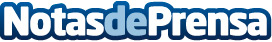 Cambium Networks crea un nuevo paradigma de acceso a Internet: Inalámbrico fijo + WiFiEl nuevo modelo da respuesta a una situación muy habitual en la España rural y vaciada, acentuada durante la pandemia, en la que se han preparado para desplegar WiFi pero no se dispone de fibra  para conectarla a InternetDatos de contacto:Cambium NetworksNota de prensa publicada en: https://www.notasdeprensa.es/cambium-networks-crea-un-nuevo-paradigma-de Categorias: Nacional Telecomunicaciones E-Commerce http://www.notasdeprensa.es